22.06.2014 г._№ 21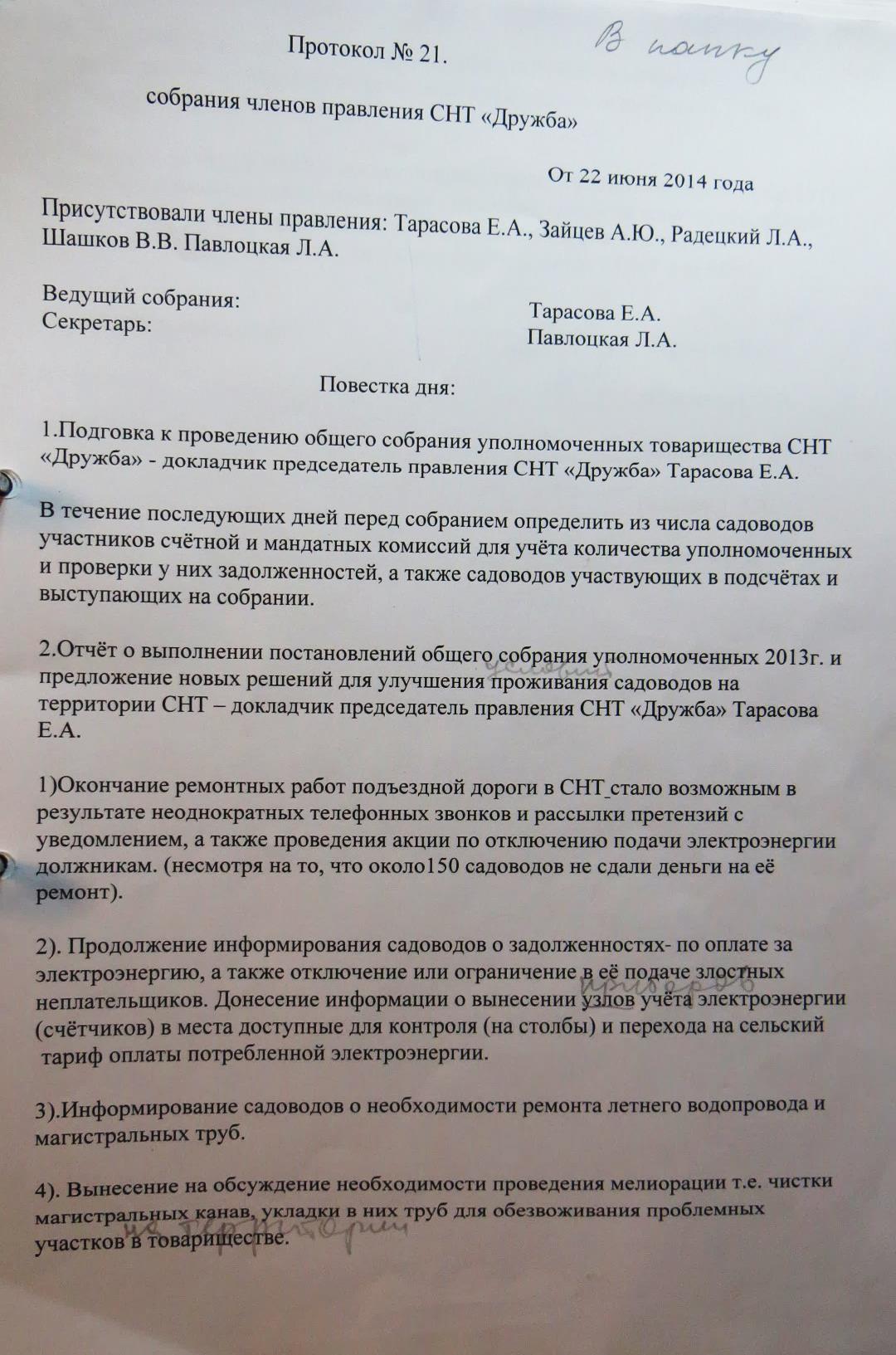 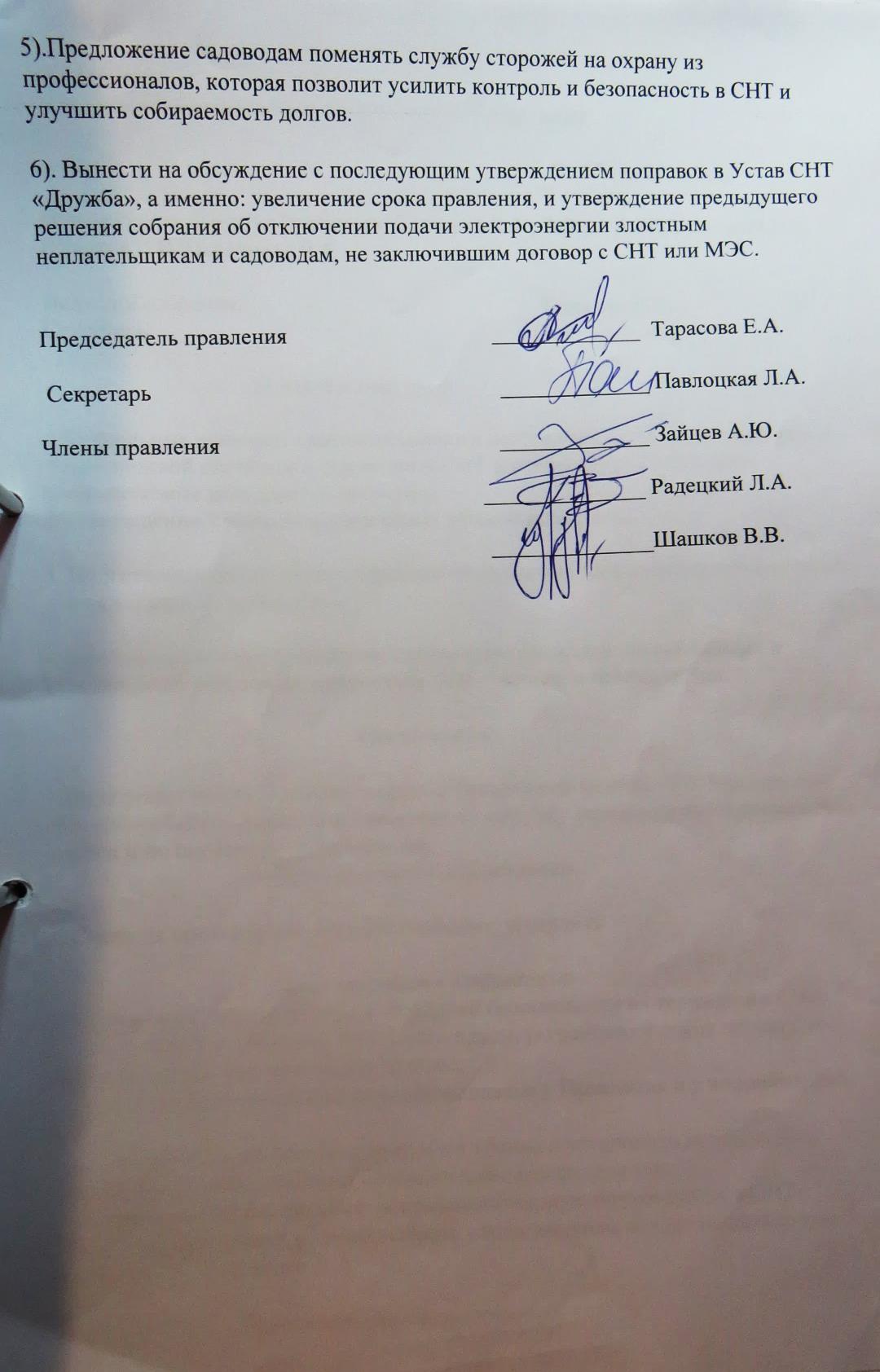 